Übungsaufgaben – einfache umgekehrte Schlussrechnungen 3 Maurer benötigen für eine Hauswand 6 Stunden. Wie lange würden 5 Maurer dafür brauchen?	Rechne so:			3 Maurer 	≙	6 h	1 Maurer	≙	6 h · 3 = 18 h	5 Maurer	≙	18 h : 5 = 3,6 hDie Schülerfirma Kunterbunt braucht mit 5 Personen 2 Stunden um einen Raum zu streichen. Wie lange würden sie mit 4 Personen brauchen?Eine Baugrube wird von drei Baggern in 5 Stunden ausgehoben. Wie schnell würde es gehen, wenn vier Bagger zum Einsatz kämen?Die Firma Klapp hat einen eiligen Auftrag. Innerhalb von 8 Stunden sollen die 18 Mitarbeiter die Arbeit erledigen. Dummerweise melden sich heute 6 Arbeiter krank. Wie lange brauchen sie jetzt dafür?Karl befüllt seinen Gartenteich mit drei Wasserschläuchen. Dafür benötigt er 3 Stunden. Seine beiden Nachbarn helfen ihm dabei und legen noch 2 Schläuche dazu. Wie lange brauchen sie nun dazu?Andre arbeitet beim Bäcker und backt zusammen mit zwei Gesellen Brezeln. Für einen Großauftrag würden sie 7 Stunden brauchen, daher helfen ihnen heute der Chef und dessen Bruder. Bauer Meise pumpt mit zwei Saugrohren seine Güllegrube in 3,5 Stunden leer. Beim nächsten Mal hilft im Bauer Spatz, der noch drei weitere Saugrohre mitbringt. 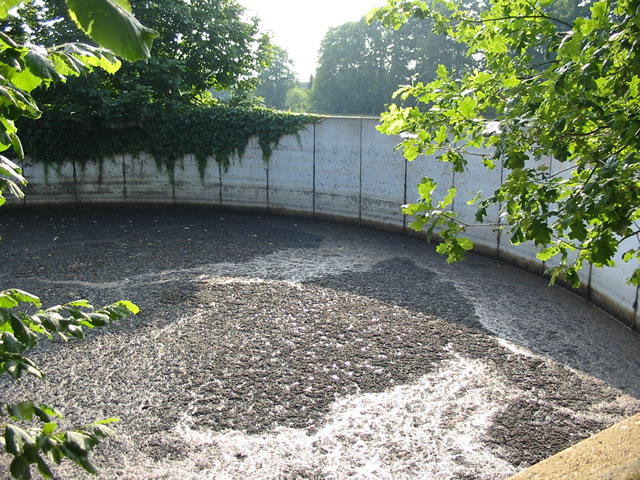 